 			                 РЕЗЮМЕ   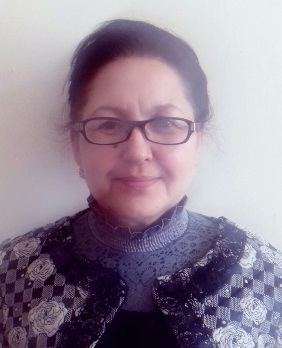     Год рождения: 18.03.1961 г.Ош, Кыргызстан    Адрес:  ул. Строительная №61    г.Ош, Кыргызстан    Тел.0556436757, 0773113304    gulgenarah@mail.ruРАХИМБАЕВА ГУЛЬГЕНА АБДУЛЛАЕВНА Должность:Заведующая магистратуройСтаж работы: в ОшГУ – 17лет. Общий стаж – 33годаОбразование:1978-1984 –     ОГПИ, инфак, диплом КВ  №  203440Трудовая деятельность:2000 по настоящее время, ст.преподаватель, доцент кафедры лексикологии и стилистики английского языка; заведующая магистратурой ФИЯ.1991-2000 – учитель английского языка сш.№14 им.60лет СССР г.Ош1984-1991 – учитель английского языка сш.№29 им.М.И.Калинина г.Ош Квалификация“От конфликтов к сотрудничеству” Общественный фонд “Согласие и толерантность” январь-февраль 1999г.Soros English Language Methodology Course – Osh, Spring Semester, 1999.Soros Foundation-Kyrgyzstan English Language Summer Camp. June 20 – July 10, 1999 (Issyk Kul).Advanced Intensive Methodology for English Teachers, Osh. Summer semester, 1999Совершенствование педагогического мастерства – Ош, Центр обучения взрослых Данида(октябрь-декабрь 1999г.)Тренинг для тренеров по инновационным методам и формам обучения Ош, ноябрь 2001г.- Центр обучения взрослых Данида.Certificate with Honor – the 1st Osh Teachers of English Conference (OTEC) –April 28-29, 2003. US Embassy in Kyrgyzstan.Certificate in the 2nd Osh Teachers of English Conference (OTEC) – June 4-5, 2003. US Embassy in Kyrgyzstan.Certificate in the 2nd Central Asian Teachers of English Conference ( CATEC)– Oasis of Innovations, June 19-23, 2003, Turkestan (Kazahstan), US Embassy in Kazahstan.Certificate in the 4th Annual Central Asian Teachers of English Conference (CATEC), June 24-26, 2005, Dushanbe, Tadjikistan.Языковые курсы немецкого языка и методики преподавания иностранного языка  г.Ош 12.09-29.12.2005Certificate in the English Language Teaching Conference , Osh, Business Training Center, July 3-4, 2006.Certificate in the 6th Annual Central Asian Teachers of English Conference“Learners without Borders” – Yssyk-Kul, June 28-July1, 2007Конференция Высшая школа тенденции развития и новые методы и формы преподавания, Акселс и Ошский Государственный Университет-7-8 декабря 2007 г.Ош.Forum English Language Teachers’ Association in Kyrgyzstan, “Teaching English in a Multicultural Context: show and share” Osh, March 27-29, 2008.American Studies in Central Asia: Theory and Practice, Osh, April 24-25, 2009.20th anniversary of Kyrgyz-American Diplomatic relations: American Studies Symposium in Central Asia, Bishkek, May 18-19, 2012.Syllabus creation, interactive methods of teaching, AUCA Bishkek, October 2012.Конференция, посвященная 20-летию МУКа «Один мир -много культур (One world-many cultures)», Бишкек, 2013г.Дистанционное обучение, кредитная технология на основе ECTS, Ош, Февраль 2013г.Окуу процессиндеги окутуу жыйынтыктары менен окутуунун баалоонун методологиясы г. Ош 31.03.2014г.Professional development workshop series on Teaching Methodology, May 15, 2014.Professional development workshop series on Teaching Methodology, June 30, 2014.Общеевропейская система обеспечения качества образовательных программ: внедрение стандартов внутренней и внешней гарантии качества в систему высшего образования Кыргызстана (DoQuP), Бишкек 18-20 август, 2014г. Shaping the Way We Teach English Webinar, December, Osh 2014 Incorporating Culture into English Language Teaching, September 20-21, 2014 Jalal-Abad, Kyrgyzstan.Lingua-English Language School, Bishkek-2015Regional English teachers’ conference, c. Jalal-Abad, January 31, 2015.English Language and Culture in the Mirror of Translation conference, September 29-30, 2015, OshTranslation Studies, Osh  30.09.2016Язык и культура: теоретические и методические проблемы лингвистики, посвященной 50-летию основания кафедры немецкого языка, ОшГУ 28-29 октября, 2016г.Interactive Teaching and Learning Techniques for Young Learners and Children with Disabilities, November 18-19, 2016, Osh.Assessment and Observation – January 6-8, 2017, Osh, Lingua School.Публикации№Наименование работы Характер работы Выходные данные Объем работыСоавторы 1.2.345678.9.10.111213Категория отрицания в простом предложении в английском русском немецком и кыргызском языках2nd Central Asian Teachers of English Conference ( CATEC)– Oasis of Innovations, June 19-23, 2003, Turkestan (Kazahstan4th Annual Central Asian Teachers of English Conference (CATEC), June 24-26, 2005, Dushanbe, Tadjikistan.6th Annual Central Asian Teachers of English Conference“Learners without Borders” – Yssyk-Kul, June 28-July1, 2007Forum English Language Teachers’ Association in Kyrgyzstan, “Teaching English in a Multicultural Context: show and share” Osh, March 27-29, 2008.American Studies in Central Asia: Theory and Practice, Osh, April 24-25, 2009.20th anniversary of Kyrgyz-American Diplomatic relations: American Studies Symposium in Central Asia, Bishkek, May 18-19, 2012.Конференция, посвященная 20-летию МУКа «Один мир -много культур (One world-many cultures)», Бишкек, 2013г.Incorporating Culture into English Language Teaching, September 20-21, 2014 Jalal-Abad, Kyrgyzstan.Regional English teachers’ conference, c. Jalal-Abad, January 31, 2015.English Language and Culture in the Mirror of Translation conference, September 29-30, 2015, OshTranslation Studies, Osh  30.09.2016Язык и культура: теоретические и методические проблемы лингвистики, посвященной 50-летию основания кафедры немецкого языка, ОшГУ 28-29 октября, 2016г.СтатьяArticleArticle ArticleArticleArticleArticleСтатья ArticleArticleArticleArticleСтатья Вестник ОшГУ Conference materialsConference materialsConference materialsConference materialsConference materialsConference materials, БишкекВестник МУКа, БишкекConference materialsConference materialsConference materialsConference materials5стр7стр5